Plan de trabajo Tecnología semana 27 al 30 de abrilObjetivo: Identificar partes del computador.Actividad: Colorea las partes del equipo computacional, según lo indicado más abajo: Monitor: rojo    CPU: azul      Ratón: verde     bocinas o parlantes: celeste      impresora: amarillo        teclado: naranjo    modem: gris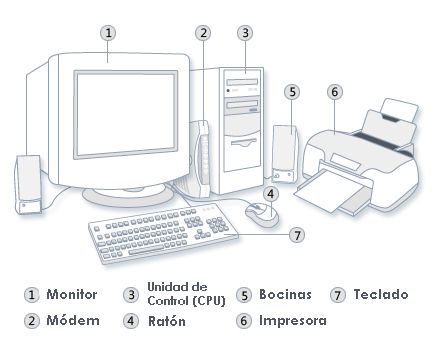 